АННОТАЦИЯ рабочей программы дисциплины «__Физика, математика_»(наименование  дисциплины)______31.05.02________(шифр)Направление подготовки (специальность)   _______31.05.02. Педиатрия__________                               (код и наименование направления подготовки (специальности) Наименование профиля (специализации) ___31.05.02___________  (если предусмотрены ФГОС)Уровень высшего образования ___специалитет                                         __Квалификация выпускника   ________врач-педиатр___________________Факультет               _____________педиатрический____________________Форма  обучения   _____________очная_______________________1. Цель и задачи освоения дисциплиныЦелью освоения дисциплины является сформирование у студентов-медиков системных знаний о физических свойствах и физических процессах, протекающих в биологических объектах, в том числе человеческом организме, необходимых как для изучения других учебных дисциплин, так и для непосредственного формирования врача. .Задачами освоения дисциплины являются: 1. формирование современных естественнонаучных представлений об окружающем материальном мире;2. выработка у студентов методологической направленности, существенной для решения проблем доказательной медицины;3. формирование у студентов: логического мышления, умения точно формулировать задачу, способности вычислять главное и второстепенное, умения делать выводы на основании полученных результатов измерений;4. освоение студентами математических методов решения интеллектуальных задач, направленных на сохранение здоровья населения с учетом факторов неблагоприятного воздействия среды обитания.2. Перечень планируемых результатов обученияФормируемые в процессе изучения дисциплины компетенции: ОК-1, ОК-5, ОПК-7, ПК-21.3. Место учебной дисциплины в структуре образовательной программыУказывается блок (раздел) образовательной программы, к которому относится данная дисциплина.Дисциплина  «Физика, математика» изучается в первом семестре и относится к обязательной части Б1 учебного плана по специальности 31.05.02 Педиатрия.    Дисциплина «Физика, математика» является основополагающей для изучения следующих дисциплин:нормальная физиология, биохимия, микробиология и вирусология, гигиена, общественное здоровье и здравоохранение, неврология, медицинская генетика, офтальмология, пропедевтика внутренних болезней, лучевая диагностика и терапия, судебная медицина катастроф.Предшествующими, на которых непосредственно базируется дисциплина «Физика, математика», являются школьные курсы физики и математики.Освоение компетенций в процессе изучения дисциплины способствует 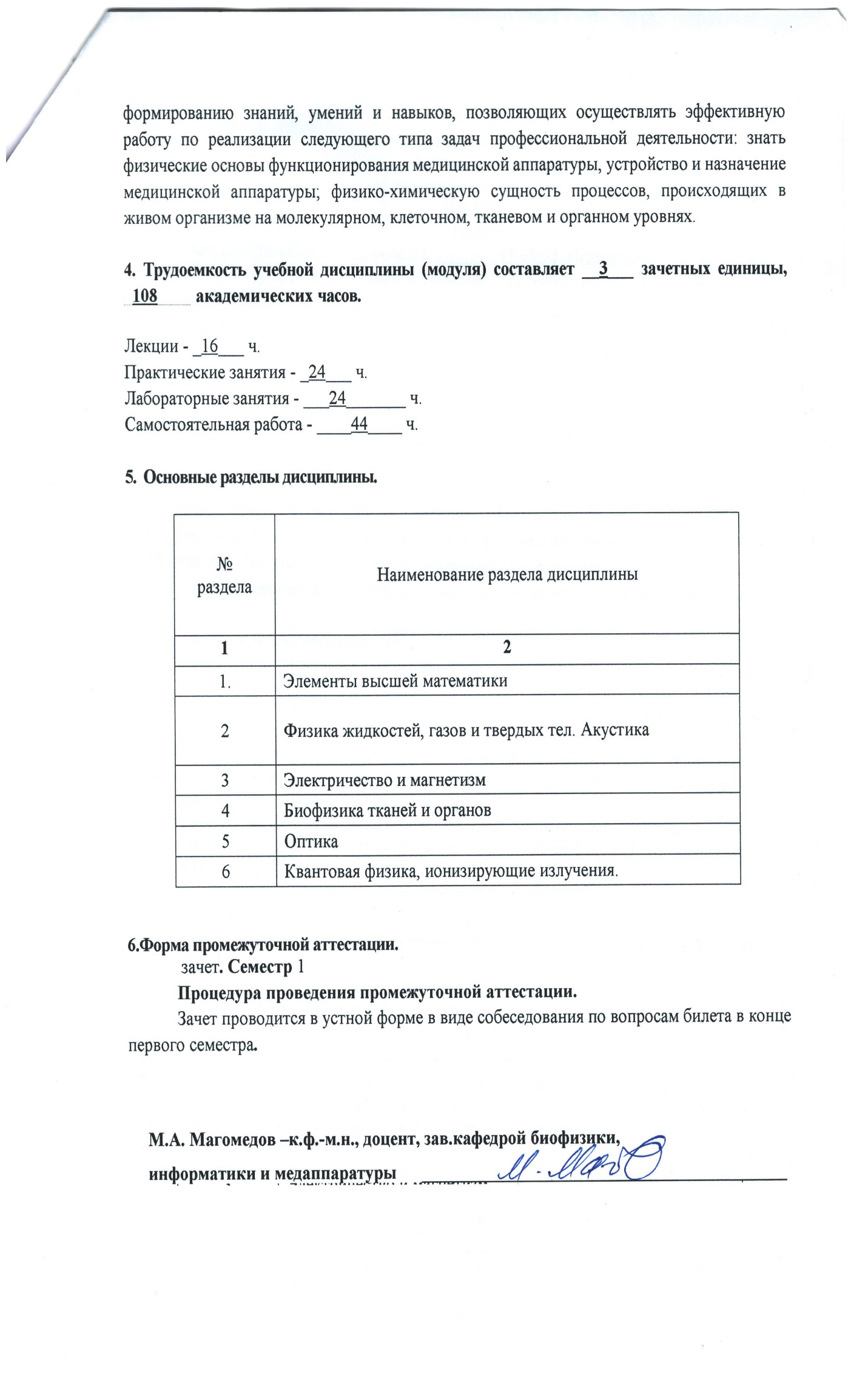 Код и наименование компетенции (или ее части)Общекультурные компетенцииОК- 1 – способность к абстрактному мышлению, анализу, синтезузнать: математические методы решения интеллектуальных задач, основные законы физики, основные закономерности и тенденции развития мирового исторического процесса; выдающихся ученых-физиков, внесших вклад в медицину.уметь: излагать физические и математические законы и теоремы,пользоваться учебной, научной, научно-популярной литературой, сетью интернет для профессиональной деятельностивладеть: навыками анализировать и делать соответствующие выводы на основании экспериментальных измеренийОК-5-готовность к саморазвитию, самореализации, самообразованию, использованию творческого потенциалазнать: основные законы физики, основные закономерности и тенденции развития мирового исторического процесса, основные формулы дифференциального и интегрального исчисления.уметь: пользоваться учебной, научной, научно-популярной литературой, сетью интернет для профессиональной деятельностивладеть: способностью использования физических и математических законов в профессиональной деятельностиОбщепрофессиональные компетенцииОПК-7 – готовность к использованию основных физико-химических, математических и иных естественнонаучных понятий и методов при решении профессиональных задачзнать: правила техники безопасности и работы в физических лабораториях с приборами и аппаратами; основные законы физики, физические явления и закономерности, лежащие в основе процессов, протекающих в организме человека; физические основы функционирования медицинской аппаратуры, устройство и назначение медицинской аппаратуры; физико-химическую сущность процессов, происходящих в живом организме на молекулярном, клеточном, тканевом и органном уровняхуметь: пользоваться физическим оборудованием; прогнозировать направление и результат физико-химических процессов и химических превращений биологически важных веществ. владеть: навыками пользования измерительными, вычислительными средствами, основами техники безопасности при работе с аппаратами.Профессиональные компетенции (ПК)ПК-21 – способность к участию в проведении научных исследованийзнать: математические методы решения и интеллектуальных задач и их применение в медицине уметь: производить расчеты по результатам эксперимента, проводить элементарную статистическую обработку экспериментальных данных владеть: навыками пользование измерительными, вычислительными средствами, основами техники безопасности при работе с аппаратами; навыками постановки предварительного диагноза на основании результатов лабораторного и инструментального обследования пациентов